    Муниципальное автономное дошкольное образовательное учреждение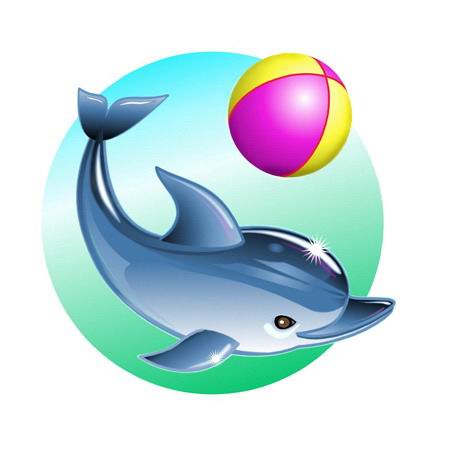 «Центр развития ребенка - детский сад № 2 «Дельфин»Проект: «Монеты»в старшей группе.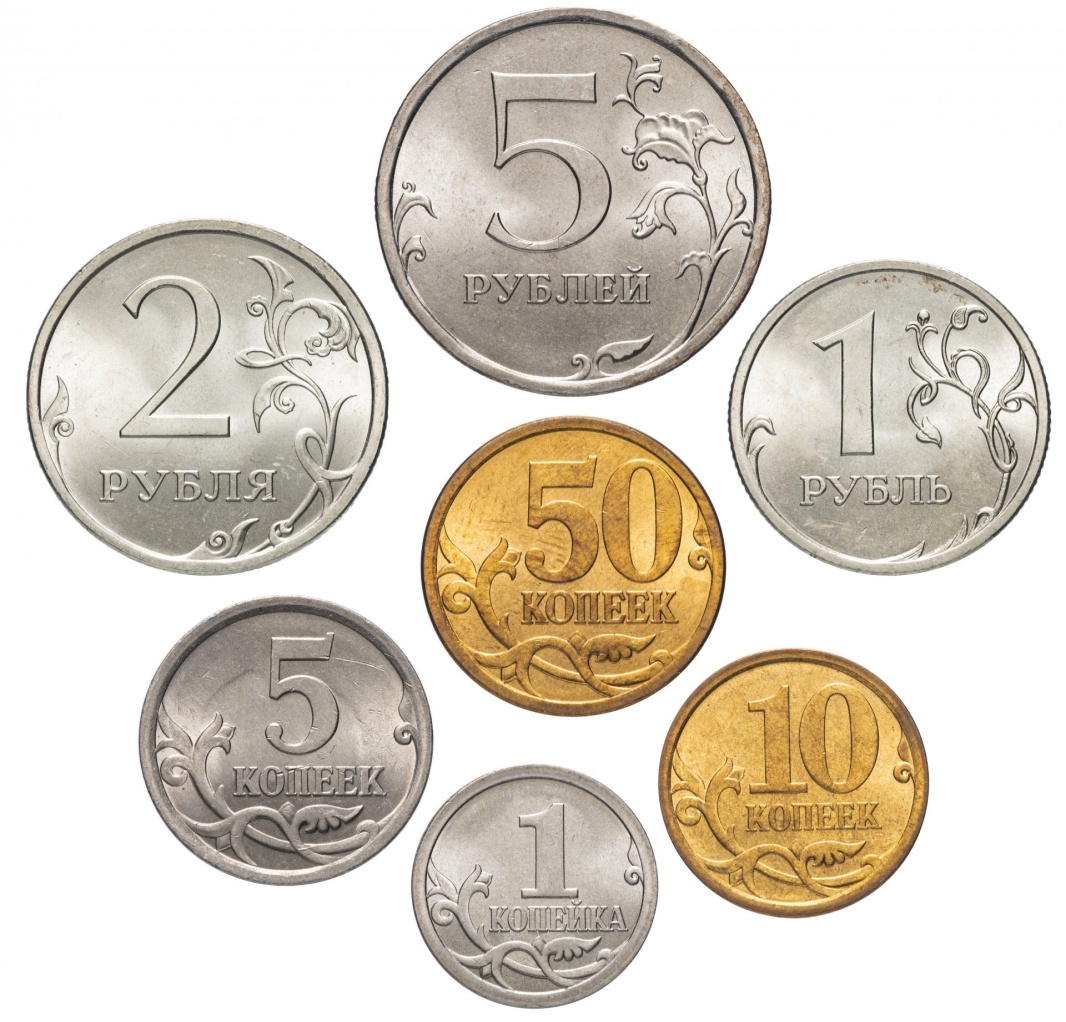                          автор-составитель: воспитатель ДОУФельде Татьяна Петровнаг. Бердск, 2023г.Тема проекта: «Монеты».Вид проекта: познавательно - исследовательский.Продолжительность проекта: краткосрочный (4 недели).Участники проекта: дети старшей группы, педагоги, родители.Актуальность проекта:Сегодняшнее молодое поколение живет в иных экономических условиях. Детей повсюду окружает реклама, а в их лексикон включается все больше слов финансовой среды. Ребенок сталкивается с экономическими понятиями, соприкасается с социальной деятельностью, бытом, узнает о труде, профессиях родных и близких, о финансовом положении семьи и у него возникает множество вопросов. Экономическое образование надо начинать как можно раньше,  уже с дошкольного возраста, так как экономическое воспитание дошкольников не только приближает ребенка к реальной жизни, обучая его ориентироваться в происходящем, но и формирует деловые качества личности, что обеспечивает преемственность в обучении между детским садом и школой. Поэтому данная проблема была выбрана в качестве образовательного проекта.Таким образом, актуальность проекта заключается в том, чтобы за счет использования информационной среды максимально полно использовать интерес детей к экономической деятельности, оптимизировать их интеллектуальную нагрузку.Цель проекта:Посредством ознакомления детей с монетами раскрыть окружающий его мир как мир духовных и материальных ценностей, формировать экономическое сознание и экономическое мышление.Задачи проекта:Образовательные:• познакомить с историей происхождения денег;• объяснить ребенку, что такое деньги;• познакомить детей с российскими монетами, научить распределять их по возрастанию номинала;• мотивировать детей к исследовательской деятельности;• дать представление о том, что деньги оплачивают результаты труда людей и к ним следует относиться с уважением;• дать возможность детям в процессе опытно-исследовательской деятельности сделать собственные выводы о качестве материала, из которого изготовлены деньги.• познакомить с некоторыми внешними особенностями процесса торговли (где и как совершают покупки, когда и зачем пользуются деньгами).• научить самостоятельного совершать покупки.Развивающие:• способствовать развитию детской познавательной инициативы;• развивать интерес детей к экономике;• развивать умение рассуждать, высказывать свои предположения, делать выводы;• развивать мыслительные операции анализа и синтеза, логическое мышление, связную речь, память.Воспитательные:• Воспитывать начало разумного поведения в жизненных ситуациях, связанных с деньгами;• воспитывать эмоционально позитивное сотрудничество и взаимодействие со взрослыми и сверстниками в процессе совместной проектной деятельности;• воспитывать доброжелательные взаимоотношения в группе, умение договариваться, учитывать интересы других;• воспитывать правильного отношения к деньгам в быту.Методы проекта:Утренний круг, беседа, рассказывание историй и сказок, просмотр видео, мультфильмов о финансах, сюжетно-ролевая игра, игра-драматизация, проблемные ситуации, изготовление демонстрационного материала, атрибутов (деньги) для игр в магазин.Предварительная работа:поисковая работа по подбору иллюстративного материала по теме;сбор монет разных достоинств;Продукт проектной деятельности: фотографии СОД, изготовление лэпбука «Финансовая грамотность».Работа над проектом:I этап – подготовительный:.Поставить цель, исходя из интересов и потребностей..Вовлечь дошкольников в решение проблемы..Определить задачи и предполагаемый результат проекта..Наметить план движения к цели для поддержания интереса детей и их родителей..Собрать материал, информацию..Дать домашние задания родителям и детям (купюры и монеты разных лет).II этап – основной:Просмотр мультфильмов «Как появились деньги», «Развлечеба. Финансовая грамотность», «Азбука финансовой грамотности . Смешарики», «Как старик корову продавал».Просмотр развивающих видео и презентаций «Знакомство с монетами», «Денежные знаки разных стран», «Как делают деньги», «Виртуальная экскурсия в банк», «Как печатают деньги в России».Интерактивная игра «Юный финансист».Чтение художественной литературы: С.Михалков «Как старик корову продавал». К.И. Чуковский «Муха-цокотуха», «Сказка про копеечку», «Удивительная история Копеечки».Проведение намеченных мероприятий (конспекты в приложении).III этап – заключительный: презентация работы по реализации проекта.Взаимодействие с родителями дошкольников1.Памятки для родителей «Что ребенок должен знать о деньгах», «Зачем нужна ребенку финансовая грамотность?»,  «Учите ребенка считать деньги», «Учите детей видеть связь между трудом и деньгами».2. Консультация «Дети и деньги»